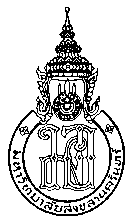 แบบขออนุมัติแต่งตั้งคณะกรรมการสอบวิทยานิพนธ์1.	ชื่อนักศึกษา(นาย/นาง/นางสาว)…………………………………………………………………………………..……….รหัสนักศึกษา ………………….………..…2.	หลักสูตร………………………………………………………..……………สาขาวิชา……………………………………………………………แผน/แบบ…………………3.	ชื่อวิทยานิพนธ์ (Thesis Title) 	(ภาษาไทย) 	………………………………………………………………………………………………………….………………………………………………………	(ภาษาอังกฤษ) 	….………………………………………………………………………………………………………………………………………………………………4.	คณะกรรมการสอบวิทยานิพนธ์ (โปรดระบุตำแหน่งทางวิชาการหน้าชื่อด้วย) 		                                                                                                                	สาขาชำนาญการ	(1) …………………………………………………………ประธานกรรมการ                       	………..……………………….………………………………	(2) …………………………………………………………อาจารย์ที่ปรึกษาวิทยานิพนธ์หลัก          	………..……………………….……………………............      (3) ………………………………………………………..อาจารย์ที่ปรึกษาวิทยานิพนธ์ร่วม (ถ้ามี) 	………..……………………….……………………............	(4) ………………………………………………………..กรรมการผู้ทรงคุณวุฒิ (ภายใน)   		………..……………………….………………………………	(5) ………………………………………………………..กรรมการผู้ทรงคุณวุฒิ (ภายนอก)  		………..……………………….………………………………  ลงนาม.............................................................				ลงนาม.......................................................		(.........................................................)				      (.........................................................)		  อาจารย์ที่ปรึกษาวิทยานิพนธ์หลัก			     	     ประธานคณะกรรมการบริหารหลักสูตร		................./........................../................... 			     ................./........................../...................									ลงนาม.......................................................									      (.........................................................)									รองคณบดีฝ่ายวิจัย บัณฑิตศึกษา และบริการวิชาการ									      ................./........................../...................5.   ผลการพิจารณาของคณะกรรมการประจำวิทยาลัยการคอมพิวเตอร์	มีมติ	  อนุมัติไม่อนุมัติ เนื่องจาก…………………………………………………………………………………………………………………………………………………		ลงนาม.............................................................................		        (………………………………………………………………….)	   ประธานคณะกรรมการประจำวิทยาลัยการคอมพิวเตอร์                           .............../........................./................